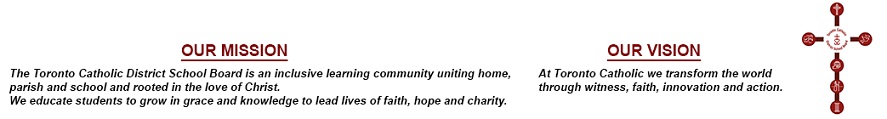 MINUTES OF THE REGULAR MEETING OF THEAUDIT COMMITTEEOPEN (PUBLIC) SESSIONHELD WEDNESDAY, JANUARY 29, 2020Trustees:		     	A. Kennedy, ChairM. Del Grande				D. Di GiorgioNon-Voting Trustee:	J. MartinoExternal Members:	N. BorgesR. Singh Staff:				R. McGuckin				L. Noronha                                         M. Eldridge          S. CamachoD. BilendukeD. De SouzaC. GiambattistaG. SequeiraS. Harris, Recording SecretaryS. Hinds-Barnett, Assistant Recording SecretaryExternal Auditor:		P. Hatt, Toronto and Area Regional Internal Audit Team4.	Approval of the Agenda 	MOVED by Nancy Borges, seconded by Ryan Singh, that the Agenda be approved. On the Vote taken, the Motion was declared											CARRIED5.	Declarations of Interest	There were none.6.	Approval & Signing of the Minutes of the Previous Meeting MOVED by Ryan Singh, seconded by Trustee Del Grande, that the Minutes of the Meeting held November 13, 2019 be approved with the following amendment: 	Page 6 – Item 3(ii) – remove closed quotation marks from PermittedOn the Vote taken, the Motion was declared											CARRIEDMOVED by Ryan Singh, seconded by Trustee Di Giorgio, that Item 8a) be adopted as follows:8.	Presentation8a)	Paula Hatt, representing the Toronto and Area Regional Internal Audit Team (RIAT) received.On the Vote taken, the Motion was declared											CARRIEDMOVED by Ryan Singh, seconded by Trustee Di Giorgio, that Item 13a) be adopted as follows:13.	Staff Reports13a)	Paula Hatt, representing the Toronto and Area RIAT received. On the Vote taken, the Motion was declared																								CARRIEDMOVED by Trustee Del Grande, seconded by Ryan Singh, that Item 13b) be adopted as follows: 13b)	2019-20 First Quarter Financial Status Update received.MOVED in AMENDMENT by Trustee Del Grande, seconded by Nancy Borges, that staff come back with an analysis in PRIVATE Session of the expenditures with respect to absenteeism over the last five years.MOVED in AMENDMENT to the AMENDMENT by Ryan Singh, seconded by Trustee Di Giorgio, that the analysis include any non-financial qualitative factors.On the Vote taken, the AMENDMENT to the AMENDMENT was declared CARRIED	On the Vote taken, the AMENDMENT was declared CARRIEDMOVED in AMENDMENT by Trustee Di Giorgio, seconded by Trustee Del Grande, that staff explore alternatives to replace the funding lost due to the removal of Priority Schedule Initiative (PSI) funds.On the Vote taken, the AMENDMENT was declared CARRIEDOn the Vote taken, the Motion, as amended was declared									CARRIEDMOVED by Trustee Del Grande, seconded by Nancy Borges, that Item 13c) be adopted as follows: 13c)	Schedule of 2020 Internal School Audits received and that the proposed schedule of internal schools audits be approved.On the Vote taken, the Motion was declared											CARRIEDMOVED by Ryan Singh, seconded by Nancy Borges, that Item 13d) be adopted as follows: 13d) Enterprise Risk Management Framework Review received. MOVED in AMENDMENT by Trustee Del Grande, seconded by Ryan Singh, that staff include legal claims as an item under Emerging Risks and list it as private.On the Vote taken, the AMENDMENT was declared											CARRIEDOn the Vote taken, the Motion, as amended, was declared											CARRIEDMOVED by Trustee Del Grande, seconded by Ryan Singh, that Item 13e) be adopted as follows: 13e)	Audit Committee 2020 Annual Agenda/Checklist received.On the Vote taken, the Motion was declared											CARRIED16.	Updating of Pending ListMOVED by Nancy Borges, seconded by Trustee Di Giorgio, that Item 16a) be adopted as follows: 16a) 	Pending List as at January 29, 2020 received.On the Vote taken, the Motion was declared											CARRIEDMOVED by Ryan Singh, seconded by Trustee Del Grande, that the meeting resolve into Closed (PRIVATE) Session.On the Vote taken, the Motion was declared											CARRIED_____________________________________________________________SECRETARYCHAIR